г.Санкт-Петербург, 2023 г.Конкурсное задание разработано экспертным сообществом и утверждено Менеджером компетенции, в котором установлены нижеследующие правила и необходимые требования владения профессиональными навыками для участия в соревнованиях по профессиональному мастерству.Конкурсное задание включает в себя следующие разделы:Используемые сокращения …………………………………………………..3ОСНОВНЫЕ ТРЕБОВАНИЯ КОМПЕТЕНЦИИ………………………........4ОБЩИЕ СВЕДЕНИЯ О ТРЕБОВАНИЯХ КОМПЕТЕНЦИИ……………...4ПЕРЕЧЕНЬ ПРОФЕССИОНАЛЬНЫХ ЗАДАЧ СПЕЦИАЛИСТА ПО КОМПЕТЕНЦИИ «Пожарная безопасность» ………………………............4ТРЕБОВАНИЯ К СХЕМЕ ОЦЕНКИ…………………………………….....11СПЕЦИФИКАЦИЯ ОЦЕНКИ КОМПЕТЕНЦИИ…………………………11КОНКУРСНОЕ ЗАДАНИЕ…………………………………………………12Разработка/выбор конкурсного задания (ссылка на ЯндексДиск с матрицей, заполненной в Excel)…………………………………………...12Структура модулей конкурсного задания………………………………....16СПЕЦИАЛЬНЫЕ ПРАВИЛА КОМПЕТЕНЦИИ……………………...…..19Личный инструмент конкурсанта……………………………………..........19Материалы, оборудование и инструменты, запрещенные на площадке….20ИСПОЛЬЗУЕМЫЕ СОКРАЩЕНИЯ1. АСИиО – аварийно-спасательный инструмент и оборудование2. АЦ – автоцистерна3. АСДНР – аварийно-спасательные и другие неотложные работы4. БОП – боевая одежда пожарного5. БР – боевое развертывание6. ВПС – веревка пожарно-спасательная7. ВПЛ – выдвижная пожарная лестница8. ППБ – правила пожарной безопасности9. ПБ – пост безопасности10. ПТВ – пожарно-техническое вооружение11. ГДЗС – газодымозащитная служба12. СИЗОД – средства защиты органов дыхания и зрения13. ОТ – охрана труда14. ЗР – задержка рукавная15. РТ – разветвление трехходовое16. НПА – нормативно-правовые акты17. ЛШ -лестница штурмовая18. ЛП – лестница палка 19. ДАСВ – дыхательный аппарат сжатого воздуха20. ГАСИ -гидравлический аварийно-спасательный инструмент21. СИЗ – средства индивидуальной защиты1. ОСНОВНЫЕ ТРЕБОВАНИЯ КОМПЕТЕНЦИИ1.1. ОБЩИЕ СВЕДЕНИЯ О ТРЕБОВАНИЯХ КОМПЕТЕНЦИИТребования компетенции (ТК) «Пожарная безопасность» определяют знания, умения, навыки и трудовые функции, которые лежат в основе наиболее актуальных требований работодателей отрасли. Целью соревнований по компетенции является демонстрация лучших практик и высокого уровня выполнения работы по соответствующей рабочей специальности или профессии. Требования компетенции являются руководством для подготовки конкурентоспособных, высококвалифицированных специалистов / рабочих и участия их в конкурсах профессионального мастерства.В соревнованиях по компетенции проверка знаний, умений, навыков и трудовых функций осуществляется посредством оценки выполнения практической работы. Требования компетенции разделены на четкие разделы с номерами и заголовками, каждому разделу назначен процент относительной важности, сумма которых составляет 100.1.2. ПЕРЕЧЕНЬ ПРОФЕССИОНАЛЬНЫХ ЗАДАЧ СПЕЦИАЛИСТА ПО КОМПЕТЕНЦИИ «Пожарная безопасность»Перечень видов профессиональной деятельности, умений и знаний и профессиональных трудовых функций специалиста (из ФГОС/ПС/ЕТКС) и базируется на требованиях современного рынка труда к данному специалистуТаблица №1Перечень профессиональных задач специалиста1.3. ТРЕБОВАНИЯ К СХЕМЕ ОЦЕНКИСумма баллов, присуждаемых по каждому аспекту, должна попадать в диапазон баллов, определенных для каждого раздела компетенции, обозначенных в требованиях и указанных в таблице №2.Таблица №2Матрица пересчета требований компетенции в критерии оценки1.4. СПЕЦИФИКАЦИЯ ОЦЕНКИ КОМПЕТЕНЦИИОценка Конкурсного задания будет основываться на критериях, указанных в таблице №3:Таблица №3Оценка конкурсного задания1.5. КОНКУРСНОЕ ЗАДАНИЕОбщая продолжительность Конкурсного задания: 8,4 ч.Количество конкурсных дней: 3 дняВне зависимости от количества модулей, КЗ должно включать оценку по каждому из разделов требований компетенции.Оценка знаний участника должна проводиться через практическое выполнение Конкурсного задания. В дополнение могут учитываться требования работодателей для проверки теоретических знаний / оценки квалификации.1.5.1. Разработка/выбор конкурсного задания (ссылка на ЯндексДиск с матрицей, заполненной в Excel)Конкурсное задание состоит из пяти модулей, включает обязательную к выполнению часть – пяти модулей. Общее количество баллов конкурсного задания составляет 100.Таблица №4Матрица конкурсного заданияИнструкция по заполнению матрицы конкурсного задания (Приложение № 1)Столбец 1 «Обобщенная трудовая функция» - обобщённая трудовая функция принимается из Профстандарта. Обобщенные трудовые функции берутся только те, которые соответствуют требованиям к образованию, обучению и к опыту практической работы участников чемпионата (3-5 уровень квалификации).Столбец 2 «Трудовая функция» - принимаются из Профстандарта и соответствуют обобщенной трудовой функции.Столбец 3 «Знания, умения, трудовые действия и профессиональные компетенции по видам деятельности» - принимаются из Профстандарта и ФГОС СПО в соответствии с трудовой функцией.Столбец 4 «Модуль» - модуль/ модули разрабатываются под каждую трудовую функцию/функции с обязательной проверкой знаний, умений и трудовых действий соответствующей трудовой функции.Столбец 5 «Инвариант – 4 модуля/вариатив - модуля» - необходимость и важность выполнения каждого модуля. Инвариант – обязательное выполнение модуля для всех регионов, вариатив - возможность выбора модуля (ей) регионом в зависимости от важности, потребностей и запросов работодателей.Столбец 6 «ИЛ» - потребность в основном, вспомогательном оборудовании, расходных материалах, личных инструментах конкурсанта, необходимых для выполнения конкурсного задания. Заполняется для инвариантной и вариативной частей.Столбец 7 «КО» - список аспектов, по которым проверяется модуль с максимально возможным количеством баллов, получаемых за модуль, Общая сумма баллов по всем модулям, включая вариативную часть, должна составлять 100.1.5.2. Структура модулей конкурсного задания Модуль А «Выполнение работ по осуществлению караульной службы, тушению пожаров, проведению аварийно-спасательных работ»Задание: Участники находятся перед линией старта. По команде РГО, участники поочередно начинают преодолевать препятствия.Участники должны с соблюдение правил охраны труда перепрыгнуть «Забор» и приступить к преодолению «Туннель». Затем участник, который проходит этап первым должен взять напорный пожарный рукав диаметром 51 мм и преодолеть «Бум», во время прохождения «Бум» участник прокладывает напорный рукав и соединяет его с трехходовым рукавным разветвлением, которое присоединено к напорному пожарному рукаву 77 мм и соединено с патрубком пожарной колонки.Участники, следующие вторым, третьим и четвертым также преодолевают полосу и примыкают рукава, проложенные ими к предыдущим.Команда прокладывает две рабочие линии.Участник, выполняющий упражнение крайним, перед преодолением «Бума» берет ручные водяные стволы «Б» и соединяет с рабочими линиями. Затем команда распределяется на рабочих линиях и трехходовом рукавном разветвлении. Подается команда на подачу воды. Далее заполняют электронную мишень. После появления звукового сигнала или индикатора, подается команда на сброс давления и пересекает финишную линию. Упражнение является выполненным.Время на выполнение задания 10 минут.Модуль Б «Выполнение работ по профилактике пожаров»Задание: Выявление нарушений правил пожарной безопасности с составлением соответствующего документа (предписание) с использованием проверочного листа.Команде предоставляется этаж для обследования, с целью выявления нарушений правил пожарной безопасности. На каждое нарушение правил пожарной безопасности должна быть ссылка на нормативный документ.Окончание упражнения: Окончанием выполнения упражнения является отправка на печать предписания.Время на выполнение задания 60 минут.Модуль В «Организация тушения пожаров и проведения аварийно-спасательных работ (задание №1)» Задание: Участники выходят на стартовую линию одетые в БОП и снаряжение пожарного, далее среди участников проводится жеребьевка по распределению ролей (КО, Пожарный № 1, Пожарный № 2, Пожарный № 3, Пожарный № 4). Затем, КО даёт команду к посадке в пожарный автомобиль (далее – ПА). По команде руководителя группы оценки (далее – РГО) «К боевому развертыванию приступить» участники приступают к выполнению задания. Участники выполняют боевое развертывание согласно жеребьевки.Участникам необходимо проложить магистральную и рабочую линии со стволом «Б», и установить пожарную автоцистерну на водоисточник, вскрыть тренажер дверь с применением механизированного и немеханизированного пожарного инструмента, и произвести подъем по маршевой лестнице на 3 этаж учебной башни.Подать ствол «Б» в электронную мишень (заполнив ее), произвести правильный вывод на свежий воздух спасаемого и оказать первую помощь статисту (ожог).Окончанием упражнения является момент окончания оказания помощи спасаемому. Время на выполнение задания 15 минут.Модуль Г «Обеспечение противопожарного режима на объекте»Задание: Участникам предстоит составить инструкцию о мерах пожарной безопасности на объекте защиты.Окончание упражнения: Участники представили готовый вариант инструкции по мерам пожарной безопасности на объекте защиты.Время на выполнение задания 60 минут.Модуль Д «Организация тушения пожаров и проведения аварийно-спасательных работ (задание №2)»Задание: Участники приходят на этап с БОП и снаряжением пожарного уложенной по-походному (сапоги переносятся отдельно от БОП, пояс пожарного разукомплектован, топор вынут из кобуры, карабин снят с карабинодержателя, кобура снята с пояса пожарного). По команде РГО участники приступают к укладке БОП (не более 2 минут). БОП и снаряжение пожарного не выступают за проекцию стеллажа или парты, сапоги пожарного находятся под стеллажом или партой. После окончания времени РГО даёт команду «СТОП» проводится проверка уложенной БОП. Далее по команде РГО участники приступают к надеванию боевой одежды и снаряжению пожарного (БОП), по окончании временного интервала (не более 35 сек.) звучит команда «СТОП» проводится проверка надетой БОП и снаряжения пожарного (эксперты оценивают только то, что участники успели выполнить). В случае, если участники не успели полностью экипироваться в отведенное время, то участники полностью экипируются (доэкипировка входит в общее время выполнения задания). Далее распределяются номера табеля боевого расчёта отделения на основном ПА при помощи жеребьевки.После проверки БОП, даётся команда для посадки участников в ПА. По команде РГО, участники приступают к боевому развертыванию сил и средств.Перед входом в непригодную для дыхания среду (далее - НДС) (теплодымокамера – далее ТДК) участники проводят боевую проверку ДАСВ и выставляют пост безопасности (далее – ПБ) на котором участник проводит расчеты и ведёт радиообмен с командиром звена газодымозащитой службы (далее – звено ГДЗС). Перед входом в НДС при помощи диэлектрического комплекта необходимо обесточить тренажер дверь, после чего приступить к вскрытию немеханизированным пожарным инструментом, организовать правильный вход в помещение и произвести разведку в НДС. В процессе проведения разведки участники должны осуществлять непрерывный радиообмен между постом безопасности и звеном ГДЗС. Во время проведения разведки необходимо обнаружить пострадавшего или материальную ценность и организовать вывод или вынос на свежий воздух.Окончание упражнения: командиром звена ГДЗС дана команда на выключение из дыхательных аппаратов на сжатом воздухе (далее – ДАСВ).Время на выполнение задания 15 минут.2. СПЕЦИАЛЬНЫЕ ПРАВИЛА КОМПЕТЕНЦИИБоевая одежда пожарного застегивается на 3 крючка (карабина), БОП надевается согласно сборнику нормативов по профессиональной подготовке личного состава подразделений пожарной охраны.Участники чемпионатов должны иметь действующий полис страхования от несчастных случаев.2.1. Личный инструмент конкурсантаСписок материалов, оборудования и инструментов, которые конкурсант может или должен привезти с собой на соревнование. Указывается в свободной форме. Определенный - нужно привезти оборудование по списку;Неопределенный - можно привезти оборудование по списку, кроме запрещенного.Нулевой - нельзя ничего привозить.Инструмент – определенный.Боевая одежда пожарного (БОП с застежкой на карабинах)Шлем или каска пожарногоПодшлемник термостойкий (не синтетический) Пояс пожарного (пряжка 2-хшпеньковая)Пожарный карабин (карабин с пружинной муфтой)Костюм летний специальный темно-синего цвета МЧС России (допускается форма своей организации)Футболка темно-синего цвета МЧС России (допускается форма своей организации)Головной убор-фуражка (кепи) летняя полевая для личного состава МЧС России (допускается форма своей организации)Средства защиты рук перчатки с крагой или манжетой пожарного (пятипалые)Ботинки с высокими берцами (кожаные без матерчатых вставок)Сапоги пожарногоТопор пожарного носимый Рукавная задержкаПоясная кобура для пожарного топора.2.2. Материалы, оборудование и инструменты, запрещенные на площадкеСписок материалов, оборудования и инструментов, которые запрещены на соревнованиях по различным причинам. Указывается в свободной форме.Запрещается использовать снаряжение и СИЗ не имеющие сертификаты соответствия и лицензии на их применение. Запрещается выполнять Конкурсные задания на оборудовании и в снаряжении, не указанном в Инфраструктурном листе.Запрещается использование оборудования и инструмент дающее преимущество над другими участниками.Запрещается использовать снаряжение и СИЗ не прошедшее испытание. № п/пРазделВажность в %1Выполнение работ по осуществлению караульной службы, тушению пожаров, проведение аварийно-спасательных работ101- Специалист должен знать и понимать:Нормативные правовые акты, регулирующие деятельность пожарной охраны;Время и порядок выполнения норматива «сбор и выезд по тревоге»;Табель боевого расчета отделения;Требования охраны труда при выполнении действий по тушению пожара;Устройство, правила использования и способы применения мобильных средств пожаротушения, спасательных устройств и снаряжения, СИЗ, огнетушащих веществ и специальных агрегатов, приспособлений и средств оказания первой помощи пострадавшим.1- Специалист должен уметь:Организовывать содержание боевой одежды пожарного, СИЗОД, закрепленных за отделением, в исправном состоянии;Обеспечивать прибытие личного состава отделения к пожарному автомобилю по сигналу «Тревога»;Организовывать содержание пожарно-технического вооружения и оборудования, закрепленного за отделением, в исправном состоянии;Организовывать выполнение норматива «сбор и выезд по тревоге» личным составом отделения;Осуществлять контроль за выполнением личным составом отделения требований в области охраны труда при сборе, посадке в автомобиль и выезде к месту вызова.1Трудовые функции:Осуществлять караульную службу;Выполнять работы по приемке (передаче) и обслуживанию технических средств, пожарного оборудования, инструмента и средств индивидуальной защиты;Организация и контроль выполнения работ по обеспечению готовности отделения к действиям по тушению пожаров;Организация, контроль и выполнение работ по сбору отделения дежурного караула при поступлении вызова в течение времени, не превышающего нормативное.2Обеспечение противопожарных мероприятий, предусмотренных требованиями пожарной безопасности202Специалист должен знать и понимать:Конструктивные особенности, технические характеристики и правила эксплуатации средств противопожарной защиты объектаПорядок действий дежурного персонала при получении сигналов о пожаре и неисправности установок (устройств, систем) противопожарной защиты объектаПорядок работы с персональной вычислительной техникойРегламент по эксплуатации, техническому обслуживанию и ремонту систем противопожарной защитыПорядок работы с файловой системойОсновные форматы представления электронной графической и текстовой информацииОсновные характеристики прикладных компьютерных программ для просмотра текстовой информации, правила работы в нихОсновные характеристики прикладных компьютерных программ для просмотра графической информации, правила работы в нихОсновные характеристики прикладных компьютерных программ для создания текстовых документов, правила работы в нихОсновные характеристики прикладных компьютерных программ для работы с электронными таблицами, правила работы в нихТребования пожарной безопасности с учетом специфики объекта защитыТребования отраслевых и локальных нормативных документов по пожарной безопасности с учетом специфики объекта защитыТехнологические процессы производства и их пожарная опасностьПорядок аварийной остановки технологического оборудованияТребования пожарной безопасности к электроустановкам, системам отопления, вентиляцииТребования пожарной безопасности к технологическим установкам, к взрывопожароопасным процессам производства2Специалист должен уметь:Составлять предписания по устранению выявленных нарушений противопожарных норм и правилИспользовать персональную вычислительную технику для работы с файлами и прикладными программамиАнализировать тревожные сигналы приемно-контрольных приборов, поступающие от автоматических систем пожарной сигнализацииАнализировать тревожные сигналы приемно-контрольных приборов, поступающие от систем автоматической установки тушения пожараИспользовать прикладные компьютерные программы для создания текстовых документовСоздавать электронные таблицы, выполнять вычисления и обработку результатов с использованием прикладных компьютерных программКонтролировать в пределах своей компетенции технические и организационно-распорядительные документы по вопросам пожарной безопасностиРазрабатывать совместно с руководством объекта защиты и сторонними организациями мероприятия по профилактике пожаров, оказывать организационную помощь руководителям подразделений в выполнении запланированных мероприятийОбосновывать предложения по повышению противопожарной защиты объектаВыполнять процедуры (регламенты) проверки технического состояния средств пожаротушения2Трудовые функции:Организация и контроль выполнения запланированных противопожарных мероприятий на объекте защитыОрганизация и проведение проверок противопожарного состояния объекта защитыОбеспечение содержания в исправном состоянии систем и средств противопожарной защиты, включая первичные средства тушения пожаров, контроль их использования по прямому назначениюПредставление интересов объекта защиты по вопросам пожарной безопасности в надзорных органахРазработка и контроль выполнения графиков работ по проверке средств противопожарной защитыВыдача предписаний для устранения выявленных нарушений требований пожарной безопасности руководителям структурных подразделений объекта защитыПриостановка полностью или частично работы объектов, агрегатов, помещений, отдельных видов работ при выявлении нарушений, создающих пожароопасную ситуацию и угрожающих безопасности людей3Выполнение аварийно-спасательных работ и оказание первой помощи пострадавшим при пожаре503Специалист должен знать и понимать:Особенности осмотра и проведения поиска при пожарах и аварийно-спасательных работахИнструкции, порядок действий, методы и способы спасения людей и имуществаИнструкции, методические рекомендации по оказанию первой помощи пострадавшим, виды травм, пораженийПравила оказания первой помощи пострадавшимОборудование, приспособления, применяемые при оказании первой помощи, поиске и спасенииПсихологические особенности общения с пострадавшимиСпособы вскрытия конструкций и разборки завалов3Специалист должен уметь:Соблюдать требования безопасности пребывания на месте проведения аварийно-спасательных работОпределять способы спасенияОпределять зоны безопасности при проведении аварийно-спасательных работОпределять и устранять факторы риска при спасении людейОпределять основные признаки нарушения жизненно важных функций организма человекаПроводить подъем на высоту (спуск с высоты)Применять средства телефонной и радиосвязиПравила проведения аварийно-спасательных работ при тушении пожаров с применением средств индивидуальной защиты и спасенияПравила ведения телефонной и радиосвязиПравила применения, функциональное назначение и технические характеристики первичных средств пожаротушения, мобильных средств пожаротушения, пожарного оборудования и инструмента, пожарного снаряжения и средств индивидуальной защиты. 3Трудовые функции:Выполнение поиска пострадавших в зоне проведения аварийно-спасательных работВыполнение требований безопасности при проведении аварийно-спасательных работСпасение пострадавших с целью прекращения или ослабления воздействия опасных факторов пожара с применением первичных средств пожаротушения, мобильных средств пожаротушения, пожарного оборудования и инструмента, пожарного снаряжения и средств индивидуальной защитыПроводить визуальный осмотр места проведения аварийно-спасательных работВыбирать приоритетные зоны поиска и планировать маршруты поискаПроводить подъем на высоту (спуск с высоты) с использованием мобильных средств пожаротушения, пожарного оборудования и инструмента, средств связи, средств индивидуальной защиты и спасения, огнетушащих веществ и специальных агрегатов, аварийно-спасательной техникиПользоваться первичными средствами пожаротушения, мобильными средствами пожаротушения, пожарным оборудованием и инструментом, пожарным снаряжением, применять средства индивидуальной защиты Ориентироваться в условиях ограниченной видимости.4Планирование пожарно-профилактической работы на объекте204Специалист должен знать и понимать:Нормы и правила обеспечения первичными средствами пожаротушения объектов защитыПравила размещения знаков пожарной безопасностиТребования пожарной безопасности с учетом специфики объекта защитыПорядок действий и обязанности работников объекта защиты при пожарахПорядок работы с персональной вычислительной техникойОрганизационные основы обеспечения пожарной безопасности на объекте защитыИнформационные системы, принципы поиска информацииПорядок работы с файловой системойОсновные форматы представления электронной графической и текстовой информацииОсновные характеристики прикладных компьютерных программ для просмотра текстовой информации, правила работы в нихОсновные характеристики прикладных компьютерных программ для просмотра графической информации, правила работы в нихОсновные характеристики прикладных компьютерных программ для создания текстовых документов, правила работы в них4Специалист должен уметь:Использовать персональную вычислительную технику для работы с файлами и прикладными программамиРазрабатывать локальные нормативные акты объекта защиты в соответствии со спецификой его пожарной опасностиПроводить пожарно-техническое обследование объектовИспользовать прикладные компьютерные программы для создания текстовых документовОформлять необходимые документы для получения заключения о соответствии объектов защиты требованиям пожарной безопасностиРаботать с информационно-правовыми системами4Трудовые функции:Обеспечение объекта защиты знаками пожарной безопасностиКонтроль исполнения работниками объекта защиты локальных нормативных актов в области пожарной безопасностиКритерий/МодульКритерий/МодульКритерий/МодульКритерий/МодульИтого баллов за раздел ТРЕБОВАНИЙ КОМПЕТЕНЦИИРазделы ТРЕБОВАНИЙ КОМПЕТЕНЦИИAБВГРазделы ТРЕБОВАНИЙ КОМПЕТЕНЦИИ16-4-10Разделы ТРЕБОВАНИЙ КОМПЕТЕНЦИИ2-20--20Разделы ТРЕБОВАНИЙ КОМПЕТЕНЦИИ34-46-50Разделы ТРЕБОВАНИЙ КОМПЕТЕНЦИИ4---2020Итого баллов за критерий/модульИтого баллов за критерий/модуль10205020100КритерийКритерийМетодика проверки навыков в критерииАВыполнение работ по осуществлению караульной службы, тушению пожаров, проведению аварийно-спасательных работПо итогам выполнения модуля проверяются следующие навыки и умения: знание нормативно-правовой документации, мобильных средств пожаротушения, технические данные ПТВ и АСО, навык работы со специальной защитной одеждой пожарного и снаряжением.БВыполнение работ по профилактике пожаровПо итогам выполнения модуля проверяются следующие навыки и умения: знать нормативную документацию, составлять предписания по устранению выявленных нарушений противопожарных норм и правил, использовать персональную вычислительную технику для работы с файлами и прикладными программамиВОрганизация тушения пожаров и проведения аварийно-спасательных работПо итогам выполнения модуля проверяются следующие навыки и умения: соблюдать правила ОТ и ТБ, работать в непригодной для дыхания среде, обнаруживать, спасать и оказывать первую помощь пострадавшему, работать с ручным аварийно-спасательным инструментом, применять средства индивидуальной защиты органов дыхания и зрения человека, совершенствовать свою физическую подготовку в различных климатических условиях, строить схемы боевого развертывания, вести радиообмен, осуществлять расчет работы звена ГДЗСГОбеспечение противопожарного режима на объектеПо итогам выполнения модуля проверяются следующие навыки и умения: знать нормативную документацию, использовать персональную вычислительную технику для работы с файлами и прикладными программами, разрабатывать локальные нормативные акты объекта защиты в соответствии со спецификой его пожарной опасности, проводить пожарно-техническое обследование объектов, использовать прикладные компьютерные программы для создания текстовых документов, оформлять необходимые документы для получения заключения о соответствии объектов защиты требованиям пожарной безопасности Обобщенная трудовая функцияТрудовая функцияНормативный документ/ЗУНМодульКонстанта/вариативИЛКО1234567Выполнение работ по осуществлению караульной службы, тушению пожаров, проведение аварийно-спасательных работПостановка задач, контроль и выполнение действий, связанных со сбором и следованием к месту вызова, в составе отделения (расчета) дежурного караула (смены)ПС: 12.011; ФГОС СПО 20.02.04 Пожарная безопасностьМодуль 1 – Выполнение работ по осуществлению караульной службы, тушению пожаров, проведению аварийно-спасательных работКонстантаРаздел ИЛ 110Обеспечениепротивопожарногорежима на объектеОбеспечение противопожарных мероприятий, предусмотренных требованиями пожарной безопасностиПС: 12.013; ФГОС СПО 20.02.04 Пожарная безопасностьМодуль 2 - Выполнение работ по профилактике пожаровКонстантаРаздел ИЛ 120Осуществление тушения пожаров и проведение аварийно-спасательных работ при пожарах в населенных пунктах и на объектах в составе отделения (расчета) дежурного караула (смены) пожарной части (отдельного поста, команды, катера) на основной пожарной техникеСпасение пострадавших с целью прекращения или ослабления воздействия опасных факторов пожара с применением первичных средств пожаротушения, мобильных средств пожаротушения, пожарного оборудования и инструмента, пожарного снаряжения и средств индивидуальной защитыПС 12.007; ФГОС СПО 20.02.04 Пожарная безопасностьМодуль 3 – Организация тушения пожаров и проведения аварийно-спасательных работКонстантаРаздел ИЛ 150Обеспечениепротивопожарногорежима на объектеПланирование пожарно-профилактической работы на объектеПС: 12.013; ФГОС СПО 20.02.04 Пожарная безопасностьМодуль 4 – Обеспечение противопожарного режима на объектеКонстантаРаздел ИЛ 120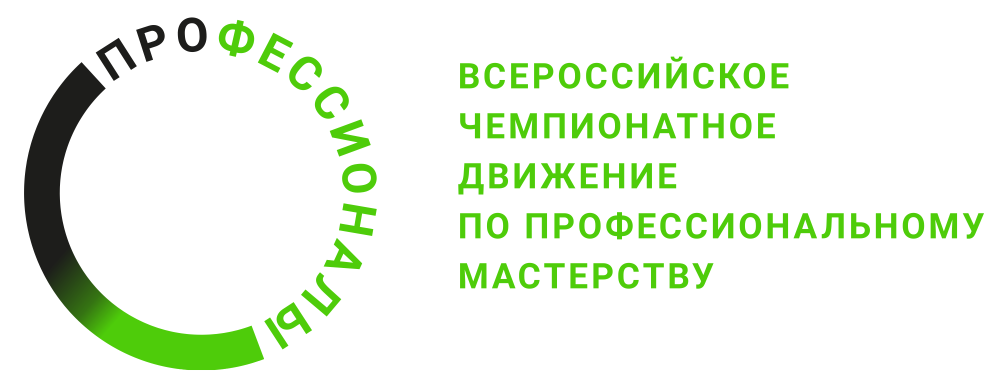 